Recherche zu Online Banking                                         Name:    Neo Meyer          30.11.2022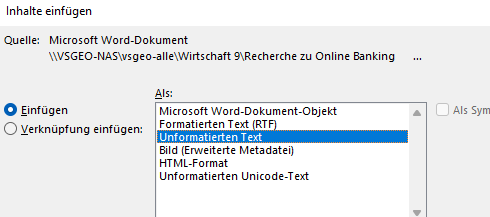 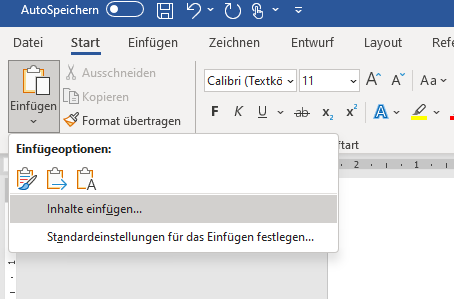 Nur Text wird eingefügt! ZahlungsvarianteSofortSofort abgebuchtGiropayOnlineBanking-Zugang, dem giropay-Login oder Ihrer girocard. giropay ist eine kostenlose Funktion Ihres Girokontos und entspricht den hohen Sicherheits- und Datenschutzstandards des OnlineBankings.paydirektpaydirekt ist ein deutscher PayPal-Konkurrent, Zahlungsdienstleister online, man muss angemeldet sein!!IBANist eine standardisierte internationale Bankkontonummerinternational bank account numberBICBeim BIC (englisch: Bank Identifier Code) handelt es sich um die eindeutige Kennung einer BankPINBedeutungen: [1] Abkürzung für engl. „personal identification number“ (später übersetzt als „Persönliche Identifikationsnummer“)TANTransaktionsnummern (TAN) sind quasi ein Einmalpasswort, das in der Regel aus sechs Ziffern bestehtÜberweisungDurch eine Überweisung beauftragen Sie Ihre Bank, eine bestimmte Geldsumme von Ihrem Girokonto auf ein anderes zu übertragenDauerauftragRegelmäßige Überweisung von z.B. Taschengeld, UnterhaltszahlungenGirokontoEin Girokonto – auch Sichtkonto oder Zahlungskonto genannt – wird von einer Bank für einen Kunden geführt und dient der Abwicklung des Zahlungsverkehrs. Unter Zahlungsverkehr versteht man die Gutschrift, Abhebung oder Bereitstellung von Geldbeträgen wie Überweisungen, Lastschriften, Kartenzahlungen.LastschriftWas ist ein Lastschrift einfach erklärt?Die Lastschrift oder auch Elektronisches Lastschriftverfahren (ELV) ist ein Zahlungsverfahren, bei dem der Zahlungspflichtige (der Schuldner) dem Zahlungsempfänger (dem Gläubiger) eine Ermächtigung erteilt, einen bestimmten Geldbetrag von seinem Konto abzubuchen.Bsp: Motorrad-Zulassung: Steuer an den StaatFormularschutz aufheben